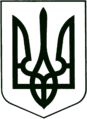 УКРАЇНА
МОГИЛІВ-ПОДІЛЬСЬКА МІСЬКА РАДА
ВІННИЦЬКОЇ ОБЛАСТІВИКОНАВЧИЙ КОМІТЕТ                                                           РІШЕННЯ №276Від 25.08.2022р.                                              м. Могилів-Подільський Про постановку громадян на квартирний облік          Керуючись ст. 47 Конституції України, Сімейним кодексом України, законами України «Про охорону дитинства», «Про основи соціального захисту громадян і безпритульних дітей», «Про забезпечення організаційно-правових умов соціального захисту дітей-сиріт та дітей позбавлених батьківського піклування», ст. 30 Закону України «Про місцеве самоврядування в Україні», ст.ст. 9, 15, 31, 34, 38, 39 Житлового кодексу України, Правилами обліку громадян, які потребують поліпшення житлових умов і надання їм жилих приміщень в УРСР, затвердженими постановою Ради Міністрів УРСР, Укрпрофради від 11.12.1984 року, розглянувши матеріали представлені житловою комісією міськвиконкому, -виконком міської ради ВИРІШИВ:1. Включити у чергу соціальне житло та пільговий список квартирного обліку дітей-сиріт та дітей, позбавлених батьківського піклування та осіб з їх числа, а саме: 1.1. Гр. ______________________, _____ року народження, склад сім’ї __ чоловік. Навчається у Могилів – Подільській філії ДНЗ «Професійний ліцей сфери послуг м. Хмільник». Підставою для взяття на облік є відсутність житла та проживання в опікуна.1.2. Гр. _______________________, _____ року народження, склад сім’ї __ чоловік. Навчається у Могилів-Подільському технолого – економічному коледжі. Підставою для взяття на облік є відсутність житла та проживання в опікуна.1.3. Гр. _______________________, _____ року народження, склад сім’ї ___ чоловік. Навчається у Могилів – Подільському медичному фаховому   коледжі. Підставою для взяття на облік є відсутність житла та проживання в опікуна.1.4. Гр. _____________________, _____ року народження, склад сім’ї __чоловік. Навчається у Могилів – Подільському Ліцеї №3. Підставою для взяття на облік є відсутність житла та проживання в опікуна.1.5. Гр. ______________________, ______ року народження, склад сім’ї __чоловік. Навчається у Могилів – Подільському монтажно-економічному коледжі. Підставою для взяття на облік є відсутність житла та проживання в опікуна.1.6. Гр. ___________________, ____ року народження, склад сім’ї___ чоловік. Навчається у Могилів – Подільській філії ДНЗ «Професійний ліцей сфери послуг м. Хмільник». Підставою для взяття на облік є відсутність житла та проживання в опікуна.2. Включити у чергу соціальне житло:2.1. Гр. _________________________, _____ року народження, склад сім’ї __ чоловік. Підставою для взяття на облік є відсутність житла та проживання в прийомній сім’ї. 3. Включити у першочерговий список квартирного обліку:3.1. Гр. __________________, ______ року народження, склад сім’ї ___ чоловіка. Тимчасово не працює. Підставою для взяття на облік є відсутність особистого житла. Сім’я загиблого.3.2. Гр. __________________, _____ року народження, склад сім’ї __ чоловік. Працює _____________________. Підставою для взяття на облік є відсутність житла. Учасник бойових дій.  4. Головному спеціалісту з житлових питань відділу комунального майна управління житлово-комунального господарства міської ради Кушніру П.П. здійснити заходи, передбачені чинним законодавством згідно даного рішення.5. Контроль за виконанням даного рішення покласти на заступника міського голови з питань діяльності виконавчих органів Слободянюка М.В..   Міський голова 	                                                 Геннадій ГЛУХМАНЮК